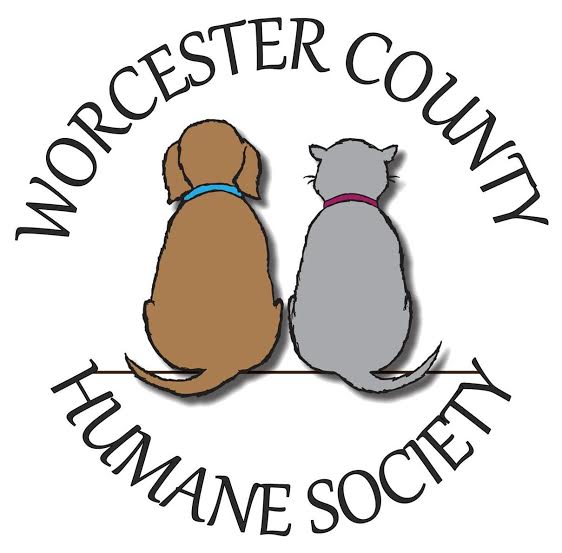 12330 Eagles Nest Road (Physical Location)P.O. Box 48 (Mailing)Berlin, MD 21811410-213-0146FULL TIME & RELIEF VETERINARIAN(S) WANTED:
Humane Society seeking a full time veterinarian for the dual purpose of caring for shelter animals and performing feline/canine spays/neuters at our LCHQHV spay & neuter clinic. Are you enthusiastic, a self-starter, and motivated visionary? Do you thrive on the fast-paced setting of an active humane society? Then we want you! Located on the beautiful lower Eastern Shore of Maryland. Knowledge and experience of HQHV spaying & neutering, shelter medicine, dentals, and various surgical procedures a plus. 40 hour work week, Monday to Friday. Salary & benefits negotiable and will commensurate with experience.
Seeking relief veterinarians to work in our new low cost spay & neuter clinic. Salary is negotiable; LCHQHV training/experience a plus.

Please send inquires, resumes & references to shelterclinicvet@gmail.comOur Humane Society is a 501 c 3 no-kill organization, located just outside Ocean City Maryland.  Our spay & neuter clinic is fairly new, located 2 miles from our shelter in Ocean City MD.  Be part of our family & make a difference!